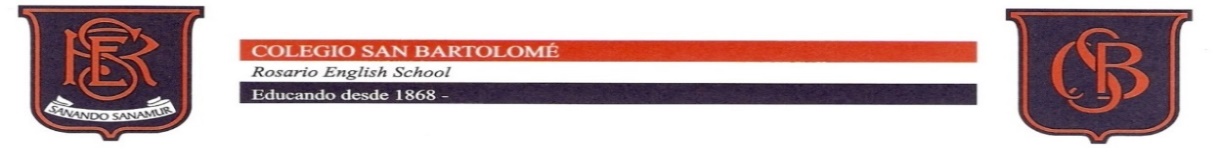 MESAS EXÁMENES PREVIOS DICIEMBRE 2018. SEDE FISHERTON- 8 HSMESAS EXAMEN DIC. 2018 SEDE FISHERTON- 8 Hs. (Si en el mismo día coinciden materias del mismo curso ver horario asignado: 8 Hs ó 11Hs) Ed. Física 14 hs.Clases de consultas: Entre 3/12 y 14/12 en horario habitual previamente acordado con profesorLos Profesores suplentes podrán retirarse luego de conformadas las mesas del día.FECHAESPACIODOCENTESMiércoles 05/12/2018Matemática 1º añoRodil- Contreras- AceroJueves 06/12/2108Biología 1º añoFrigini- Yujnowsky- BarónViernes 07/12/2018Lengua y Literatura 1º añoGarnero- Alemandi- MoffaFECHAESPACIOPROFESORESLunes 10/12Seminario Cs. Sociales 1º C y DCiampone- Greca V- RichardsonLunes 10/12FE y C 2º C y DGreca V- Ciampone- RichardsonLunes 10/12Construcción Ciudadana 3º C Greca V- Ciampone- RichardsonProf. SuplenteMoffaMartes 11/12 Lengua Extr. Ad. Francés 1º C  Seffino- Moffa- CánepaMartes 11/12 Geografía 1º D Moffa- Seffino- CánepaMartes 11/12Historia 2º D Barón- Moffa- CánepaMartes 11/12Lengua Extr. Ad. Francés 2º C y D Seffino- Barón- CánepaMartes 11/12Matemática 3º C Acero- Donato- Rodil  Martes 11/12Ed. Física 2º y 5º año ambas sedes 14 hs.Dpto. Ed. FísicaProf. SuplenteGarneroMiércoles 12/12Ed. Artística - Plástica 2º D 11 HSDe Zavaleta-  Callegari- Martilleri Miércoles 12/12Matemática 2º C y D 8 Hs.Rodil- Contreras- AceroMiércoles 12/12Lengua y Literatura 4º C y DAlemandi- Garnero- CastilloProf. SuplenteSimonitJueves 13/12Biología 1º C y DFrigini – Banegas- LeitaJueves 13/12Geografía 3º DMoffa – Ambroggio - BerardiProf. SuplenteMartilleriViernes 14/12Ed. Tecnológica 1º DScabuzzo- Simonit- SosoViernes 14/12Lengua y Literatura 5º CCastillo- Alemandi- CánepaViernes 14/12Física 3º C y DPalandri- Frigini- AcostaProf. SuplenteDe ZavaletaLunes 17/12Lengua y Literatura 1º C y DGarnero- Alemandi- RichardsonLunes 17/12Matemática  4º C Contreras- Donato- PalandriProf. SuplenteCallegariMartes 18/12FE y C 1º DGreca- Natale Marani- BarónMartes 18/12Lengua y Literatura 2º C y DGarnero- Alemandi- CánepaMartes 18/12Historia 4º CChapo- Barón- SemerenaProf. SuplenteSeffinoMiércoles 19/12Matemática 1º C y DContreras- Rodil- SosoMiércoles 19/12Lengua y Literatura 3º C y D Garnero- Alemandi- SimonitProf. SuplenteBaruzzoProf. SuplenteCánepa